Disgrifiad Swydd: Swydd Arweinyddiaeth y Gwasanaethau Proffesiynol 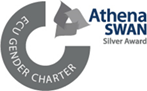 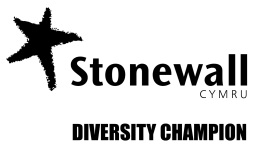 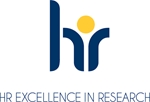 Cyfadran/Cyfarwyddiaeth/Maes Gwasanaeth:Ystadau a Rheoli CyfleusterauTeitl y Swydd:Prif Ffisiotherapydd Rygbi Prifysgol AbertaweAdran/Pwnc:Chwaraeon Abertawe Cyflog:£32,962 - £37,099 y flwyddyn a buddion pensiwn USS, os bydd angen.Y disgwyliad arferol yw y penodir yr ymgeisydd llwyddiannus i waelod y raddfa, a thelir cynyddrannau blynyddol ar 1 Hydref bob blwyddyn (yn amodol ar gwblhau chwe mis o wasanaeth).APM Gradd 7 Pwyntiau 26-30Oriau gwaith:Cynigir y swydd hon ar sail amser llawn sef 1,820 o oriau blynyddol (sy'n cyfateb i 35 awr yr wythnos)Contract:Mae hon yn swydd am gyfnod penodolMae hon yn swydd dros dro am flwyddyn yn y lle cyntaf.   Lleoliad:Lleolir y swydd yn bennaf ar Gampws Singleton ond bydd angen teithio. Prif Ddiben y SwyddDarparu a datblygu gwasanaeth ffisiotherapi eithriadol i'r Rhaglenni Perfformiad Rygbi ym Mhrifysgol Abertawe. Yn benodol, bydd y rôl yn cynnwys datblygu, rheoli a darparu gwasanaethau ffisiotherapi i Raglen Rygbi HPG Dynion y Brifysgol yn ogystal â'r Ganolfan Datblygu Chwaraewyr, ochr yn ochr â goruchwyliaeth ochr y cae ar gyfer Rygbi Uwch BUCS. Mae cyfathrebu ardderchog â chwaraewyr, y tîm hyfforddi, partneriaid allweddol, staff cymorth a staff ehangach Prifysgol Abertawe yn hanfodol.Datblygu a darparu gwasanaeth ffisiotherapi cadarn sy'n darparu i holl agweddau ar raglen Rygbi Uwch BUCS (y tîm cyntaf) a'r Ganolfan Datblygu Chwaraewyr.Datblygu fframwaith gyda'r Rheolwr Perfformiad Rygbi ac arweinydd y Ganolfan Datblygu Chwaraewyr ar gyfer rhaglen rygbi'r brifysgol i ddarparu ffisiotherapi, addysg i'r chwaraewyr a rheoli anafiadau’n gynnar.Gweithio'n effeithiol mewn modd amlddisgyblaethol gyda'r staff hyfforddi, chwaraewyr, a staff cymorth i sicrhau bod cyfathrebu da yn cael ei ddarparu ar gyfer darpariaeth ffisiotherapi ar draws y rhaglen rygbi, gann gynnwys sefydliadau partner.Sicrhau bod yr holl gyfathrebu yn cyd-fynd â'r côd cyfrinachedd proffesiynol.Ymgysylltu ag ymgynghorwyr, hyfforddwyr, Undeb Rygbi Cymru a staff cyrff llywodraethu cenedlaethol i hyrwyddo gwell gwasanaethau ffisiotherapi ar draws y rhaglen rygbi ac arwain Llywodraethu Clinigol ar gyfer lles chwaraewyr yng Nghynghrair Uwch BUCS a'r Ganolfan Datblygu Chwaraewyr. Bydd hyn yn cynnwys diweddariadau rheolaidd i ddarpariaeth y gwasanaeth ar asesiadau risg, cynlluniau gweithredu mewn argyfwng, cyfergyd, protocolau rheoli trawma acíwt ar ochr y cae yn unol â’r isafswm safonau gweithredu (MOS).Gweithio gyda Chymdeithas Siartredig Ffisiotherapi, Cyngor Gofal Iechyd Proffesiynol, a chodau ymddygiad y Brifysgol. Sicrhau bod yr holl ddogfennaeth yn cael ei rheoli yn unol â safon y diwydiant.Deall a datblygu cronfa ddata Archwiliad Anaf gyfredol y rhaglen rygbi yn unol â gofynion Rygbi Uwch BUCS. Adrodd yr wybodaeth hon yn ôl i hyfforddwyr, chwaraewyr a staff tîm cymorth y rhaglen rygbi er mwyn datblygu'r gwasanaeth.Cymryd cyfrifoldeb am ddatblygiad personol a phroffesiynol parhaus  a chyfrannu at ddatblygiad staff eraill yn y rhaglen rygbi a Thîm Chwaraeon Abertawe drwy rannu arfer da drwy hyfforddiant mewn swydd.Darparu deunydd addysgol ar lafar ac yn ysgrifenedig i chwaraewyr, hyfforddwyr ac aelodau staff eraill fel y bo'n briodol. Dyletswyddau CyffredinolCyfrannu'n llawn at bolisïau Galluogi Perfformiad ac Iaith Gymraeg y Brifysgol.Hyrwyddo cydraddoldeb ac amrywiaeth mewn arferion gwaith a chynnal perthnasoedd gweithio cadarnhaol.Arwain ar wella perfformiad iechyd a diogelwch yn barhaus drwy ddealltwriaeth gadarn o broffil risg a datblygu diwylliant iechyd a diogelwch cadarnhaol. Unrhyw ddyletswyddau eraill y mae'r Gyfadran/Gyfarwyddiaeth/ Maes Gwasanaeth wedi cytuno arnynt.Sicrhau bod rheoli risg yn rhan annatod o unrhyw broses benderfynu, drwy sicrhau cydymffurfiaeth â Pholisi Rheoli Risg y Brifysgol.Gwerthoedd ArweinyddiaethMae'r holl feysydd Gwasanaethau Proffesiynol ym Mhrifysgol Abertawe yn gweithredu yn unol â chyfres ddiffiniedig o Werthoedd Craidd: Gwerthoedd Gwasanaethau Proffesiynol a disgwylir i bawb ddangos ymrwymiad i'r gwerthoedd hyn o'r adeg cyflwyno cais am swydd i gyflawni eu rolau o ddydd i ddydd.  Mae ymrwymiad i'n gwerthoedd ym Mhrifysgol Abertawe yn ein cefnogi wrth hyrwyddo cydraddoldeb ac wrth werthfawrogi amrywiaeth er mwyn defnyddio'r holl ddoniau sydd gennym.
Yn ogystal, byddwch chi’n gweithredu yn unol â set ddiffiniedig o Werthoedd Arweinyddiaeth: Rydym yn Broffesiynol Rydym yn datblygu’n bersonol drwy ddatblygiad proffesiynol parhaus, ac yn defnyddio adborth i wella. Rydym yn creu diwylliant sy’n cyflawni canlyniadau llwyddiannus drwy bobl, gan gefnogi, datblygu a herio ein timau i lwyddo. Rydym yn cynnwys pobl wrth ddatblygu gweledigaeth ar gyfer y dyfodol a galluogi arloesedd a newid, gan wella’r Brifysgol, a pherfformiad timoedd ac unigolion. Rydym yn Cydweithio Rydym yn galluogi ein timau i weithio ar y cyd ac ar draws swyddogaethau i ragori ar anghenion a disgwyliadau ein cwsmeriaid. Rydym yn gyfrifol am greu amgylcheddau sy’n dangos cydraddoldeb, yn meithrin ymddiriedaeth, parch a her. Rydym yn atebol am ddarparu eglurder a chyfeiriad, gan gyfleu’r “darlun mawr” a manteisio ar syniadau a chyfleoedd i wireddu gweledigaeth y Brifysgol. Rydym yn ofalgar Rydym yn creu amgylchiadau sy’n nodi, yn deall ac yn rhoi blaenoriaeth i anghenion Cymuned y Brifysgol (ein myfyrwyr, ein cydweithwyr, ein partneriaid allanol a’r cyhoedd). Rydym yn ysgogi ac yn ysbrydoli ein timau i ddarparu’r safonau uchaf o ofal personol ac, wrth wneud hynny, frand Prifysgol Abertawe.Manyleb PersonMeini Prawf Hanfodol:Gwerthoedd Arweinyddiaeth:Tystiolaeth o greu diwylliant sy'n cyflawni canlyniadau llwyddiannus drwy bobl, gan ddatblygu a herio timau i lwyddo, ac ymfalchïo mewn darparu gwasanaethau ac atebion proffesiynol.Gallu i alluogi timau i weithio gyda'i gilydd ar draws swyddogaethau i ddarparu canlyniadau llwyddiannus sy'n rhagori ar anghenion a disgwyliadau cwsmeriaid, a chreu amgylcheddau sy'n dangos cydraddoldeb, yn meithrin ymddiriedaeth a pharch, ac yn herio.Tystiolaeth o brofiad o greu amgylcheddau sy'n nodi, yn deall ac yn blaenoriaethu diwallu anghenion cwsmeriaid, ac o ysgogi ac ysbrydoli timau i ddarparu gofal wedi'i bersonoli o'r safon uchaf.CymwysterauCymhwyster ar lefel gradd neu brofiad cyfwerth Cymhwyster ar lefel gradd (neu gyfwerth) mewn ffisiotherapi.Aelod o Gymdeithas Siartredig Ffisiotherapi (MCSP) a chofrestriad gyda'r Cyngor Proffesiynau Iechyd a Gofal (HCPC).Cwrs cyfredol ynghylch Trawma Chwaraeon ar ochr y cae, yn benodol ICIS (RFU/WRU, lefel 2 neu 3), neu gwrs cydnabyddedig gan ACPSEM ar gyfer achrediad lefel efydd.Mae cymhwyster ôl-raddedig ar lefel gradd Meistr mewn maes meddygaeth chwaraeon ac ymarfer corff/ffisiotherapi chwaraeon/adsefydlu chwaraeon/cyhyrysgerbydol yn ddymunol.ProfiadO leiaf 6 blynedd o brofiad fel ffisiotherapydd siartredig sy'n ymarfer.O leiaf dwy flynedd o brofiad o weithio ym maes Ffisiotherapi Chwaraeon, yn ddelfrydol gydag athletwyr.Profiad o sefydlu gwasanaeth Ffisiotherapi yn yr amgylchedd chwaraeon.Profiad o weithio mewn amgylchedd tîm perfformiad.Aelod o ACPSEM gyda lleiafswm o achrediad arian.Profiad mewn chwaraeon ar lefel prifysgol.Dealltwriaeth o faterion gofal iechyd cyfredol a datblygiadau proffesiynol sy'n gysylltiedig â ffisiotherapi chwaraeon.Gwybodaeth a Sgiliau Y gallu i addysgu ac annog athletwyr a hyfforddwyr i gadw at y rhaglenni cymorth penodedig.Y gallu i weithio dan bwysau.Y gallu i flaenoriaethu eich llwyth gwaith eich hun.Y gallu i weithio mewn tîm ac yn annibynnol.Sgiliau rhyngbersonol ardderchogParodrwydd i weithiooriau hyblyg/anghymdeithasol.Sgiliau rhagorol o ran datrys problemau a gwneud penderfyniadau.Meini Prawf Dymunol:Profiad o weithio yn y sector Addysg Uwch ym maes perfformiad chwaraeonProfiad o ffisiotherapi mewn para chwaraeon Profiad o ddarparu Cynllun Ysgoloriaethau i Athletwyr DawnusGallu cyfathrebu yn GymraegLefel Iaith GymraegAm ragor o wybodaeth am Lefelau'r Iaith Gymraeg, gweler tudalen we’r Asesiad o Sgiliau Iaith Gymraeg, sydd ar gael yma.Gwybodaeth YchwanegolYmholiadau anffurfiol: Imelda Phillips I.J.Phillips@abertawe.ac.uk Dyddiad llunio’r rhestr fer: 02/08/24Dyddiad y cyfweliad: 07/08/24Os bydd angen gwiriad DBS, rhaid i chi sicrhau bod y datganiad canlynol wedi'i gynnwys yn y disgrifiad swydd;Bydd yn rhaid darparu tystysgrif foddhaol gan y Gwasanaeth Datgelu a Gwahardd cyn y gellir cadarnhau dyddiad dechrau